Asynchronous Learning for Grade 4-5 French ImmersionWeek of March 22, 2021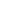 Les merveilles de l’espacePour aller plus loin...Comment est-ce que l’espace peut t’inspirer pour les projets d’art ou de musique? Voici une idée, une étoile en origami. Tourne à la page 24-25 dans ce volume de Mon mag à moi pour voir les instructions.  p. 24-25But d’apprentissage:  Je lis et je regarde des textes au sujet de l’espace. Je fais des inférences. J’utilise mes habiletés de pensée critique pour réfléchir aux points de vue différents.But d’apprentissage:  Je lis et je regarde des textes au sujet de l’espace. Je fais des inférences. J’utilise mes habiletés de pensée critique pour réfléchir aux points de vue différents.Bonjour! As-tu jamais regardé le ciel et te demandais “Qu’est-ce qu’il y a là-bas?" Cette semaine, nous allons explorer l’espace! Que sais-tu déjà à propos de l’espace? Que veux-tu apprendre? Remplis les deux premières parties du tableau SVA avec tes idées.Quand tu regardes/tu écoutes, tu n’as pas besoin de tout comprendre. 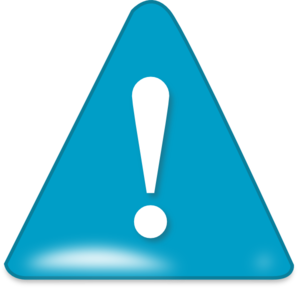 Utilise des stratégies de lecture et d'écoute pour t’aider:regarde les images regarde/écoute les mots familiersfait des inférences fait des liens à ce que tu sais déjàBonjour! As-tu jamais regardé le ciel et te demandais “Qu’est-ce qu’il y a là-bas?" Cette semaine, nous allons explorer l’espace! Que sais-tu déjà à propos de l’espace? Que veux-tu apprendre? Remplis les deux premières parties du tableau SVA avec tes idées.Quand tu regardes/tu écoutes, tu n’as pas besoin de tout comprendre. Utilise des stratégies de lecture et d'écoute pour t’aider:regarde les images regarde/écoute les mots familiersfait des inférences fait des liens à ce que tu sais déjàLes fondamentauxExplore un ou plusieurs des liens ci-dessous pour apprendre au sujet de l’espace.Cette galaxie est la nôtre (il faut te connecter avec ton compte TDSB, tournez aux pages 13-14 du document)L’univers des étoiles (pages 10-12)Le système solaireBig Timber Media (tu peux aussi visiter la Bibliothèque virtuelle du TDSB et puis cliquer sur Big Timber Media)Comètes et astéroïdesEtoiles et galaxiesLa luneLe soleilLes planètes lointainesLes planètes voisinesSavais-tu? (il y a beaucoup de vidéos au sujet de l’espace dans cette collection!)Vraiment topL’activité physique en espaceLes constellations faciles à réparerLes astéroïdes Qu’est-ce que tu trouves d’intéressant? Montre ce que tu as appris à propos de l’espace.Suggestions de choix:format oral: une vidéo enregistrée, une présentation à quelqu’un, un balado, autreformat écrit: un rapport, un livret, une affiche, un diaporama dans Google Slides, autreLes perspectives de nos ancêtres Bien avant les avancements scientifiques de nos jours, les gens des civilisations anciennes et des Premières Nations ont déjà développé leurs propres idées à propos de l’espace.Regarde la vidéo L’astronomie.Lis cet extrait à propos des croyances de la culture anishinabe.Qu’est-ce que Nokomis, Notre Grand-Mère la Lune fait?Qu’est-ce que Notre Mère la Terre fait?Qu’est-ce que Notre Grand-Père le soleil fait?Que dit le loup?Qu’est-ce que ta famille et/ou ta culture pense de l’espace? Est-ce qu’il y a des légendes ou des histoires à raconter?Discute avec quelqu’un dans ta famille pour en apprendre plus.Les humains dans l’espaceLes humains ont été toujours très curieux de l’espace. C’est si immense! L’exploration de l’espace est un rêve pour beaucoup de monde. Autour du globe, il y a des scientifiques qui étudient l’espace et soutiennent les astronautes qui y vont.Explore un ou plusieurs des liens ci-dessous pour en apprendre plus au sujet des humains dans l’espace.Histoire de notre exploration en espace: Top 5 sur la conquête spatialeLa station spatiale: La station spatiale internationale, Visite de la station spatialeLes astronautes: Un Torontois de 8 ans a communiqué avec la station spatialeEst-ce que tu aimerais aller dans l’espace? Pourquoi ou pourquoi pas?Les sciences et les maths sont pour tout le monde! Qu’est-ce qu’on peut faire pour encourager plus de personnes diverses à explorer ces métiers?Selon ce que tu as appris à propos de la station spatiale, écris une histoire qui raconte un jour de la vie d’un(e) astronaute. Qui sont les personnages? Qu’est-ce qui se passe? Utilise ce document pour t’aider à planifier ton histoire. Comment peux-tu présenter ton histoire à quelqu’un? Choisis un format et partage.La technologie de l’espaceLes objets qui ont été inventés pour utiliser en espace se trouvent dans notre vie de tous les jours maintenant. Par exemple, il y a des parties du corps artificielles, les meilleurs matériaux pour des lunettes et des lunettes de soleil, des équipements médicaux et des équipements pour se protéger contre les feux. Il y a des meilleurs pneus pour les voitures, les écouteurs sans fil et les imprimantes à 3D.On utilise de plus en plus des satellites qui tournent autour de la Terre.Regarde la vidéo A quoi sert un satellite?C’est quoi, un satellite?Comment est-ce que les satellites nous aident?Selon toi, quels problèmes les satellites peuvent-ils poser?Un satellite, c’est une invention. Quelqu’un a identifié un besoin, a  développé l’idée et a créé l’objet. On a fait beaucoup de tests afin de créer un produit qui marche bien!Pense à ta vie de tous les jours. Peux-tu identifier un problème? Peux-tu inventer quelque chose qui élimine ce problème, ou rend la vie plus facile pour quelqu’un? Décris le problème et ton idée pour l’invention. Fais un dessin de ton invention et ajoute des étiquettes pour nommer les parties importantes. Si tu as les matériaux, essaie de fabriquer un modèle de ton invention. Remplis la dernière colonne de ton tableau SVA. Essaie d’inclure des idées de chaque activité.Remplis la dernière colonne de ton tableau SVA. Essaie d’inclure des idées de chaque activité.